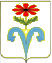  Приложение № 3АДМИНИСТРАЦИЯ ПОДГОРНЕНСКОГО СЕЛЬСКОГО ПОСЕЛЕНИЯ ОТРАДНЕНСКОГО РАЙОНА ПОСТАНОВЛЕНИЕ от 19.01.2017                                                                                                    № 2ст-ца ПодгорнаяОб утверждении квалификационных требований к стажу, профессиональным знаниям и навыкам муниципальных служащих администрации Подгорненского сельского поселения Отрадненского района     В целях обеспечения необходимого профессионального уровня муниципальных служащих, единства квалификационных требований по должностям муниципальной службы администрации Подгорненского сельского поселения Отрадненского района в соответствии со статьей 7 Закона Краснодарского края от 8 июня 2007 года № 1244-КЗ «О муниципальной службе в Краснодарском крае», Законом Краснодарского края от 03 мая 2012г № 2490-КЗ «О типовых квалификационных требованиях для замещения должностей муниципальной службы в Краснодарском крае», , Законом Краснодарского края от 10 апреля  2017г № 3600-КЗ « О внесении изменений в Закон Краснодарского края «О типовых квалификационных требованиях для замещения должностей муниципальной службы в Краснодарском крае»  п о с т а н о в л я ю:     1. Утвердить квалификационные требования к стажу, профессиональным знаниям и навыкам муниципальных служащих администрации Подгорненского сельского поселения Отрадненского района (прилагается).     2. Признать утратившим силу  постановление администрации Подгорненского сельского поселения Отрадненского района от 15.06.2011 года № 31 «Об утверждении квалификационных требований к стажу, профессиональным знаниям и навыкам муниципальных служащих администрации Подгорненского сельского поселения Отрадненского района», постановление администрации Подгорненского сельского поселения Отрадненского района от 26.05.2014 года № 27 «О внесении изменений в постановление администрации Подгорненского сельского поселения Отрадненского района  от 15 июня 2011 года № 31 «Об утверждении квалификационных требований к стажу, профессиональным знаниям и навыкам муниципальных служащих администрации Подгорненского сельского поселения Отрадненского района».     3. Контроль за выполнением настоящего постановления оставляю за собой.     4. Постановление вступает в силу со дня его обнародования.Глава Подгорненского сельского поселенияОтрадненского района                                                                         А.Ю.Леднёв Проект подготовлен и внесен: Начальник общего отдела администрацииПодгорненского сельского поселения                                            Т.А. Ахизарова                                                                                        ПРИЛОЖЕНИЕ                                                                                           УТВЕРЖДЕНЫ                                                                             постановлением администрации                                                                       Подгорненского сельского поселения                                                                                  Отрадненского района                                                                                    от 19.01.2018 г. № 2Квалификационные требования к стажу, профессиональным знаниями навыкам муниципальных служащих администрации Подгорненскогосельского поселения Отрадненского района1.Общие положения     1.1. Настоящее Положение разработано в соответствии с Федеральными законами от 6 октября 2003 года № 131-ФЗ «Об общих принципах организации местного самоуправления в Российской Федерации», от 2 марта 2007 года № 25-ФЗ «О муниципальной службе в Российской Федерации», Законом Краснодарского края от 8 июня 2007 года № 1244-КЗ «О муниципальной службе в Краснодарском крае».     1.2. Квалификационные требования к стажу, профессиональным знаниям и навыкам, необходимым для исполнения должностных обязанностей муниципальными служащими, замещающими должности муниципальной службы в администрации Подгорненского сельского поселения Отрадненского района (далее – муниципальные служащие), включают в себя общие квалификационные требования к стажу, профессиональным знаниям и навыкам  муниципальных служащих и квалификационные требования к профессиональным знаниям и навыкам, предъявляемые к муниципальным служащим, замещающим должности муниципальной службы.     1.3. Квалификационные требования устанавливаются к следующим должностям муниципальной службы, квалифицированным по группам:     - ведущие должности муниципальной службы;     - старшие должности муниципальной службы;     - младшие должности муниципальной службы;2. Общие квалификационные требования к профессиональным знания и навыкам муниципальных служащих     2.1. Муниципальный служащий должен знать:     - Конституцию Российской Федерации, федеральные конституционные законы, законы Российской Федерации и Краснодарского края, указы Президента Российской Федерации и Постановления Правительства Российской Федерации, иные нормативные правовые акты, регулирующие соответствующие сферы деятельности;     - законодательство о муниципальной службе Российской Федерации и Краснодарского края;     - Законодательство Российской Федерации и Краснодарского края о противодействии коррупции;     - Устав Краснодарского края;     - Устав Подгорненского сельского поселения Отрадненского района;     - законодательные и иные нормативные правовые акты Российской Федерации и Краснодарского края, регламентирующие статус, структуру, компетенцию, порядок организации и деятельности законодательных (представительных) и исполнительных органов государственной власти;     - правила служебного распорядка;     - правила документооборота и работы со служебной информацией;     -  инструкцию по делопроизводству в администрации Подгорненского сельского поселения Отрадненского района;     - порядок работы со сведениями, составляющими государственную тайну  (для муниципальных служащих, имеющих доступ к государственной тайне на постоянной основе);     - нормы охраны труда и противопожарной защиты.     2.2. Муниципальный служащий должен иметь навыки:     - организации личного труда и планирования служебного времени;     - владения оргтехникой и средствами коммуникации;     - владения современными средствами, методами и технологиями работы с информацией и документами;     - владения официально-деловым стилем современного русского языка;     - в области охраны профессиональной служебной деятельности (охраны труда);     - другие навыки, необходимые для исполнения должностных обязанностей.     Специальные профессиональные знания подтверждаются документом государственного образца о высшем, среднем профессиональным или среднем образовании по направлениям подготовки (специальностям), соответствующим направлениям деятельности.3. Квалификационные требования к стажу, профессиональным знаниями навыкам муниципальных служащих Подгорненского сельскогопоселения Отрадненского района в соответствии с группойдолжностей муниципальной службы     3.1. Для замещения должности муниципальной службы предъявляются следующие квалификационные требования к уровню образования:     3.1.1. Для замещения ведущих и старших должностей муниципальной службы – высшее профессиональное образование по направлению замещающей должности.     3.1.2. Для замещения младших должностей муниципальной службы – среднее профессиональное образование.     3.2. Для замещения должности муниципальной службы предъявляются следующие квалификационные требования к стажу работы:1) высших должностей муниципальной службы - стаж муниципальной службы не менее четырех лет или стаж работы по специальности, направлению подготовки не менее пяти лет;2) главных должностей муниципальной службы - стаж муниципальной службы не менее трех лет или стаж работы по специальности, направлению подготовки не менее четырех лет;3) ведущих должностей муниципальной службы - стаж муниципальной службы не менее двух лет или стаж работы по специальности, направлению подготовки не менее трех лет;4) старших должностей муниципальной службы - без предъявления требований к стажу;5) младших должностей муниципальной службы - без предъявления требований к стажу.3.3. Квалификационные требования к стажу муниципальной службы или стажу работы по специальности, направлению подготовки при поступлении на муниципальную службу для замещения должностей муниципальной службы ведущей группы должностей муниципальной службы не предъявляются к выпускнику очной формы обучения образовательной организации высшего образования в случае:1) заключения между ним и органом местного самоуправления договора о целевом обучении за счет средств местного бюджета и при поступлении на муниципальную службу в срок, установленный договором о целевом обучении;2) заключения договора между ним и одним из государственных органов Краснодарского края или органов местного самоуправления в Краснодарском крае о прохождении практики в течение всего периода обучения;3) осуществления им полномочий депутата законодательного (представительного) органа государственной власти Краснодарского края или полномочий депутата представительного органа муниципального образования.Положение об организации и проведении практики студентов образовательных организаций высшего образования в органах местного самоуправления утверждается муниципальным правовым актом.3.4. Для лиц, имеющих дипломы специалиста или магистра с отличием, в течение трех лет со дня выдачи диплома устанавливаются квалификационные требования к стажу муниципальной службы или стажу работы по специальности, направлению подготовки для замещения ведущих должностей муниципальной службы - не менее одного года стажа муниципальной службы (государственной службы) или стажа работы по специальности, направлению подготовки.3.5. Квалификационные требования к стажу муниципальной службы или к стажу работы по специальности, направлению подготовки, необходимым для замещения должностей муниципальной службы, устанавливаются муниципальными правовыми актами на основе типовых квалификационных требований для замещения должностей муниципальной службы, которые определены в части 1 настоящей статьи в соответствии с классификацией должностей муниципальной службы.";     3.6. Для замещения ведущих должностей муниципальной службы в администрации Подгорненского сельского поселения Отрадненского района предъявляются предусмотренные разделом 2 настоящего Положения общие квалификационные требования к профессиональным знаниям и навыкам муниципальных служащих, а также следующие квалификационные требования:     3.6.1. К профессиональным знаниям, знание:     - основ управления;     - организации труда и делопроизводства     - структуры и полномочий органов государственной власти и местного самоуправления;     - норм делового общения;     - порядка работы со служебной и секретной информацией (при наличии доступа).     3.6.2. К профессиональным навыкам, навыки:     - оперативного принятия и реализации управленческих решений;     - последствий принимаемых решений;     - организации работы по взаимодействию с государственными органами, органами местного самоуправления, ведения деловых переговоров, публичного выступления;     - стимулирования достижений результатов, требовательности, определения объема деятельности служащих;     - своевременного выявления и разрешения проблемных ситуаций, приводящих к конфликту интересов;     - нормотворческой деятельности;     - систематического повышения профессиональных знаний;     - пользования оргтехникой и программными продуктами.     3.7. Для замещения старших должностей муниципальной службы в администрации Подгорненского сельского поселения Отрадненского района предъявляются предусмотренные разделом 2 настоящего Положения общие квалификационные требования к профессиональным знаниям и навыкам муниципальных служащих, а также следующие квалификационные требования:     3.7.1. К профессиональным знаниям, знание:     - организации труда и делопроизводства;     - структуры и полномочий органов государственной власти и местного самоуправления;     - норм делового общения;     - порядка работы со служебной информацией;     3.7.2. К профессиональным навыкам навыки:     - обеспечения выполнения поставленных руководством задач;     - планирование работы;     - аналитической работы;     - анализ и прогнозирование служебного времени;     - подготовки документов на высоком стилистическом уровне;     - нормотворческой деятельности;     - систематического повышения профессиональных знаний;     - пользование современной оргтехникой и программными продуктами;     - подготовки деловой корреспонденции.     3.8. Для замещения младших должностей муниципальной службы в администрации Подгорненского сельского поселения Отрадненского района предъявляются предусмотренные разделом 2 настоящего Положения общие квалификационные требования к профессиональным знаниям и навыкам муниципальных служащих, а также следующие квалификационные требования:     3.8.1. К профессиональным знаниям, знание:     - организации труда и делопроизводства;     - структуры и полномочий органов  местного самоуправления;     - норм делового общения;     - порядка работы со служебной информацией;     - основ делопроизводства.     3.8.2.К профессиональным навыкам навыки:     - обеспечения выполнения поставленных руководством задач;     - исполнительской дисциплины;     - эффективного планирования служебного времени;     - систематического повышения профессиональных знаний;     - пользование современной оргтехникой и программными продуктами.4. Квалификационные требования к знаниям и умениям, которые необходимы для исполнения должностных обязанностей
4.1. Квалификационные требования к знаниям и умениям, которые необходимы для исполнения должностных обязанностей, устанавливаются в зависимости от области и вида профессиональной служебной деятельности муниципального служащего его должностной инструкцией. Должностной инструкцией муниципального служащего могут также предусматриваться квалификационные требования к специальности, направлению подготовки.
4.2. Специальные профессиональные знания подтверждаются документом государственного образца о высшем или среднем профессиональном образовании по специальностям, направлениям подготовки, соответствующим направлениям деятельности органа местного самоуправления, избирательной комиссии муниципального образования. В случае если специальные профессиональные знания, подтвержденные документом государственного образца о высшем или среднем профессиональном образовании, не соответствуют направлениям деятельности органа местного самоуправления, избирательной комиссии муниципального образования, учитывается документ государственного образца о дополнительном профессиональном образовании по соответствующим направлениям деятельности органа местного самоуправления, избирательной комиссии муниципального образования.
4.3. Порядок и формы учета и контроля соблюдения муниципальными служащими квалификационных требований к знаниям и умениям, которые необходимы для исполнения должностных обязанностей, а также порядок и сроки получения дополнительного профессионального образования муниципальных служащих определяются представителем нанимателя (работодателем).".5. Заключительные положения     5.1. Квалификационные требования для замещения должностей муниципальной службы в администрации Подгорненского сельского поселения Отрадненского района, установленные настоящим Положением, применяются при:     - проведении конкурсов на замещение вакантных должностей муниципальной службы в администрации Подгорненского сельского поселения Отрадненского района;     - включении в кадровый резерв администрации Подгорненского сельского поселения Отрадненского района;     - назначении на должность муниципальной службы в администрацию Подгорненского сельского поселения Отрадненского района;     - присвоении классных чинов муниципальной службы, в том числе очередных;     - проведении аттестации.     5.2. Квалификационные требования к профессиональным знаниям и навыкам муниципальных служащих в администрации Подгорненского сельского поселения Отрадненского района, необходимые для исполнения должностных обязанностей, установленные настоящим Положением, подлежат включению в должностные инструкции муниципальных служащих администрации Подгорненского сельского поселения Отрадненского района.Начальник общего отдела администрацииПодгорненского сельского поселения                                             Т.А. Ахизарова                                